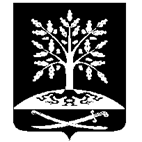 АДМИНИСТРАЦИЯ ПЕРЕЯСЛОВСКОГО СЕЛЬСКОГО ПОСЕЛЕНИЯБРЮХОВЕЦКОГО РАЙОНАПОСТАНОВЛЕНИЕот 01.03.2024	№ 26ст-ца ПереясловскаяО внесении изменения в постановление администрации Переясловского сельского поселения Брюховецкого района от 29 ноября 2023 года № 194 «Об утверждении муниципального задания на оказание муниципальных услуг (выполнение работ) муниципальным бюджетным учреждениям «Забота» подведомственным администрацииПереясловского сельского поселения Брюховецкого района на 2024 год»В соответствии с постановлением администрации Переясловского сельского поселения Брюховецкого района от 14 ноября 2016 года № 207 «О внесении изменений в постановление администрации Переясловского сельского поселения Брюховецкого района от 2 декабря 2015 года № 275 «О порядке формирования муниципального задания на оказание муниципальных услуг (выполнение работ) в отношении муниципальных учреждений Переясловского сельского поселения Брюховецкого района и финансового обеспечения выполнения муниципального задания»
п о с т а н о в л я ю:1. Внести в постановление администрации Переясловского сельского поселения Брюховецкого района от 29 ноября 2023 года № 194 «Об утверждении муниципального задания на оказание муниципальных услуг (выполнение работ) муниципальным бюджетным учреждениям «Забота» подведомственным администрации Переясловского сельского поселения Брюховецкого района на 2024 год» следующие изменения:1) в приложение ч. 2 п. 5 изложить в следующей редакции:«5. Иные показатели, связанные с исполнением муниципального заданияПоказатели объема выделенных бюджетных ассигнований.	»3. Контроль за настоящим постановлением оставляю за собой.4. Настоящее постановление вступает в силу со дня его подписания и распространяет на правоотношения, возникшие с 1 января 2024 года.Глава Переясловскогосельского поселенияБрюховецкого района	С.В. НеваленыхЛИСТ СОГЛАСОВАНИЯпроекта постановления администрации Переясловского сельского поселения Брюховецкого района от _____________ № ____ «О внесении изменения в постановление администрации Переясловского сельского поселения Брюховецкого района от 29 ноября 2023 года № 194 «Об утверждении муниципального задания на оказание муниципальных услуг (выполнение работ) муниципальным бюджетным учреждениям «Забота» подведомственным администрации Переясловского сельского поселения Брюховецкого района на 2024 год»Проект внесен:Главой Переясловскогосельского поселенияБрюховецкого района	С.В. НеваленыхСоставитель проекта:Главный специалист,финансист администрацииПереясловского сельского поселенияБрюховецкого района	С.В. ШалимоваПроект согласован:Юрист администрацииПереясловского сельского поселенияБрюховецкого района	Е.А. КолесниковаГлавный специалист администрацииПереясловского сельского поселенияБрюховецкого района	Е.Ю. СувороваЗАЯВКА
К ПОСТАНОВЛЕНИЮ Наименование постановления: «О внесении изменения в постановление администрации Переясловского сельского поселения Брюховецкого района от 29 ноября 2023 года № 194 «Об утверждении муниципального задания на оказание муниципальных услуг (выполнение работ) муниципальным бюджетным учреждениям «Забота» подведомственным администрации Переясловского сельского поселения Брюховецкого района на 2024 год»Проект внесен: Главой Переясловского сельского поселения Брюховецкого района
Постановление разослать:1) Главному специалисту администрации Переясловского сельского поселения Брюховецкого района – 1 экз.;2) МБУ «Забота» – 1 экз.;3) Главному специалисту, финансисту администрация Переясловского сельского поселения Брюховецкого района – 1 экз.________________        Шалимова Светлана Владиславна                 (подпись)                                     62434                                 ____________ 2024 г.Уровень детализацииЗначение показателя объема выделенных бюджетных ассигнований, тыс. руб.Уровень детализациитекущий 2024 годОбщая сумма бюджетных ассигнований8 660,6